PŘÍLOHA č.1V Kolíně						15.8.2022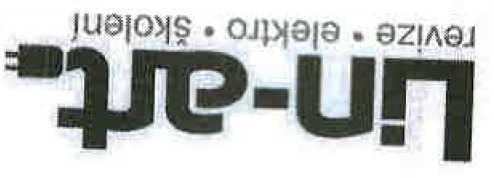 Petr LinartTří Dvory 310280 02 Tři DvoryIČ: 74373251DIČ: CZ7006175242NABÍDKA NÁKLADŮ NA PROVEDENÍ TECHNICKÉ DOKUMENTACE„Zhotovení a dodání technické dokumentace na rekonstrukci elektroinstalace ve 3.patře SPŠS a JŠ Kolín“Kalkulace:Technická dokumentace silnoproudé elektroinstalace……………………………………………50000,-Technická dokumentace slaboproudé elektroinstalace……………………………………….….45000,-CENA CELKEM bez DPH 21%........................................................................................95000,- KčSAMOTNÉ DPH 21%......................................................................................................19950,-KčCENA CELKEM s DPH 21%.............................................................................................114950,-KčZpracoval: Petr Linart